Об утверждении Положенияо дипломировании членов экипажей морских судовВ соответствии со статьей 54 Федерального закона от 30 апреля 1999 г.                     № 81-ФЗ «Кодекс торгового мореплавания Российской Федерации» (Собрание законодательства Российской Федерации, 1999, № 18, ст. 2207; 2017, № 52 (ч. 1),    ст. 7923), подпунктом 5.2.53.13 пункта 5 Положения о Министерстве транспорта Российской Федерации, утвержденного постановлением Правительства Российской Федерации от 30 июля 2004 г. № 395 (Собрание законодательства Российской Федерации, 2004, № 32, ст. 3342; 2009, № 3, ст. 378), п р и к а з ы в а ю:1. Утвердить прилагаемое Положение о дипломировании членов экипажей морских судов.2. Признать утратившими силу:1) приказ Министерства транспорта Российской Федерации от 15 марта 2012 г. № 62 «Об утверждении Положения о дипломировании членов экипажей морских судов» (зарегистрирован Минюстом России 4 июня 2012 г. № 24456).2) Приказ Министерства транспорта Российской Федерации от 13 мая 2015 г. № 167 «О внесении изменений в Положение о дипломировании членов экипажей морских судов, утвержденное приказом Министерства транспорта Российской Федерации от 15 марта 2012 г. № 62» (Зарегистрировано Минюстом России                     25 ноября 2015 № 39849).3. Настоящий приказ вступает в силу с 1 марта 2022 г. и действует                          до 1 марта 2028 г.Министр                                                                                                  В.Г. СавельевКлюев Виталий Владимирович(499) 495 00 00, доб. 0550                                                                                                                                                                                           УТВЕРЖДЕНОприказом Минтранса Россииот _____________ № ______ПОЛОЖЕНИЕ о дипломировании членов экипажей морских судовОбщие положенияПоложение о дипломировании членов экипажей морских судов (далее – Положение) разработано в соответствии с требованиями статьи 54 Федерального закона от 30 апреля 1999 г. № 81-ФЗ «Кодекс торгового мореплавания Российской Федерации» (Собрание законодательства Российской Федерации, 1999, № 18,                ст. 2207; 2017, № 52 (ч. 1), ст. 7923) (далее – КТМ), подпунктом 5.2.53.13 Положения о Министерстве транспорта Российской Федерации, утвержденного постановлением Правительства Российской Федерации от 30 июля 2004 г. № 395 (Собрание законодательство Российской Федерации, 2004, № 32, ст. 3342; 2009,           № 3, ст. 378), пункта 1 постановления Правительства Российской Федерации                «О создании и функционировании глобальной морской системы связи при бедствии и для обеспечения безопасности» (Собрание законодательства Российской Федерации, 1997 № 27, ст. 3247; 1999, № 39, ст. 4645), в целях реализации Международной конвенции о подготовке и дипломировании моряков и несении вахты 1978 года с поправками) (далее – Конвенция ПДНВ), пункта 3 стандарта А3.2. «Питание и столовое обслуживание» Конвенции о труде в морском судоходстве в части подготовки и квалификации судовых поваров) (далее – КТМС), Международного кодекса для судов, эксплуатирующихся в полярных водах) (далее — Полярный кодекс), Международного кодекса по безопасности для судов, использующих газы или иные виды топлива с низкой температурной вспышки (Кодекс МГТ)),  (далее — Кодекс МГТ), а также Конвенции международного союза электросвязи).Настоящее Положение устанавливает требования к наличию подготовки (квалификации), стажа плавания, проведению квалификационных испытаний кандидатов на получение квалификационных документов, порядок приема заявлений и выдачи квалификационных документов, льготных разрешений, подтверждений о признании дипломов, выданных иностранным государством, внесения в квалификационные документы записей, в том числе ограничений, предусмотренных Конвенции ПДНВ и порядок их снятия, а также порядок продления и учет квалификационных документов для членов экипажей судов, используемых в целях торгового мореплавания (далее – морские суда), за исключением маломерных судов, используемых в некоммерческих целях, и спортивных парусных судов (далее – дипломирование).Квалификационные документы, выданные иностранными государствами-участниками Конвенции ПДНВ, подтверждаются капитаном морского порта на основании запросов на его имя в случаях, предусмотренных Конвенцией ПДНВ, при наличии международных соглашений о признании Российской Федерацией квалификационных документов, выданных соответствующим иностранным государством и официального подтверждения морской администрацией иностранного государства факта выдачи и действительности квалификационного документа, который заявлен для признания, с выдачей подтверждения о признании квалификационного документа, выданного иностранным государством, для работы на судах, плавающих под Государственным флагом Российской Федерации.Квалификационные документы, выданные в соответствии с настоящим Положением, в случаях, предусмотренных Конвенцией ПДНВ, при наличии международных соглашений о признании соответствующим иностранным государством квалификационных документов, выданных Российской Федерацией, подтверждаются по запросам в соответствии с пунктами 14 и 15 Правила I/2 Конвенции ПДНВ.Выдача льготных разрешений, предусмотренных статьей VIII Конвенции ПДНВ, производится в соответствии с правилами, указанными в главе XIII настоящего Положения.II. Организация дипломированияОрганизацию деятельности по дипломированию в соответствии с Конвенцией ПДНВ и настоящим Положением осуществляет Федеральное агентство морского и речного транспорта (далее – Росморречфлот), в том числе с помощью цифровых технологий.Программы подготовки, предусмотренные Положением для получения квалификационных документов, а также Правилами V/2, VI/1, VI/4 и VI/6 Конвенции ПДНВ должны быть согласованы Росморречфлотом. Программы подготовки в соответствии с Правилом VI/4 Конвенции ПДНВ, предусмотренные настоящим Положением, согласовываются также с Министерством здравоохранения Российской Федерации). Росморречфлот публикует в сети Интернет согласованные программы подготовки и перечни вопросов для квалификационных испытаний, предусмотренные настоящим Положением.Форма квалификационных документов, выдаваемых капитанами морских портов, установлена пунктом 1 раздела A-I/2 Кодекса ПДНВ и в соответствии с пунктом 6 Правила I/2 Конвенции ПДНВ включает подтверждение, требуемое статьей VI Конвенции ПДНВ. Оформление и печать квалификационных документов осуществляется дипломными отделами службы капитана морского порта по образцам, представляемым Росморречфлотом. Квалификационные документы могут выдаваться в электронной форме.Для проведения квалификационных испытаний капитан морского порта создает под своим председательством морскую квалификационную комиссию 
(далее – МКК) в составе дипломного отдела, имеющего освидетельствованную систему стандартов качества дипломирования в соответствии с Правилом I/8 Конвенции ПДНВ. К работе в МКК могут привлекаться специалисты службы капитана морского порта, образовательных организациях, научных и общественных организаций и судовладельцев. По представлению Федерального агентства 
по рыболовству (далее – Росрыболовство) в состав МКК включаются специалисты 
в области рыболовства. Перечень служб капитана морского порта, в которых создаются МКК устанавливается Росморречфлотом.Капитан морского порта организует учет заявлений, протоколов квалификационных испытаний, выданных квалификационных документов, изъятых, аннулированных или приостановленных квалификационных документов путем ведения дипломных дел на бумажных носителях и с использованием цифровых технологий. Данные о заявлениях, протоколах квалификационных испытаний и выдаваемых квалификационных документах регистрируются капитаном морского порта не позднее дня подачи заявления, выдачи протокола квалификационных испытаний или квалификационного документа.В заявлениях, протоколах квалификационных испытаний и выдаваемых капитаном морского порта квалификационных документах указывается присвоенный учетный номер заявления, протокола квалификационных испытаний или квалификационного документа соответственно.Квалификационные документы в соответствии с настоящим Положением выдаются лицам не моложе 18 лет, годным по состоянию здоровья для работы на морских судах и занятия должностей членов экипажей морских судов, предусмотренных настоящим Положением, получившие образование в российских образовательных организациях, имеющих лицензии на право ведения образовательной деятельности, освидетельствованную систему стандартов качества подготовки в соответствии с Правилом I/8 Конвенции ПДНВ, осуществляющих подготовку по программам в соответствии с требованиями Конвенции ПДНВ и настоящего Положения и признанных в установленном порядке) или иностранных учебных заведениях, соответствующих требованиям Конвенции ПДНВ при наличии международных соглашений о признании с соответствующим иностранным государством (далее – морские образовательные организации), прошедшие подготовку для экипажей морских судов в соответствии с требованиями Конвенции ПДНВ и настоящим Положением в морских образовательных организациях и/или в российских учебно-тренажерных центрах, имеющих освидетельствованную систему стандартов качества подготовки в соответствии с Правилом I/8 Конвенции ПДНВ и освидетельствованных в установленном порядке) (далее – УТЦ), соответствующие требованиям к стажу работы на судне согласно настоящему Положению.Членам экипажей морских судов для занятия должностей на судне выдаются следующие квалификационные документы:10.1. Дипломы судоводителей:вахтенный помощник капитана морского судна валовой вместимостью 500 и более – уровень эксплуатации (Правило II/1 Конвенции ПДНВ);старший помощник капитана морского судна валовой вместимостью от 500 до 3000 – уровень управления (пункт 3 Правила II/2 Конвенции ПДНВ);капитан морского судна валовой вместимостью от 500 до 3000 – уровень управления (пункт 3 Правила II/2 Конвенции ПДНВ);старший помощник капитана морского судна валовой вместимостью 3000 и более – уровень управления (пункт 1 Правила II/2 Конвенции ПДНВ);капитан морского судна валовой вместимостью 3000 и более – уровень управления (пункт 1 Правила II/2 Конвенции ПДНВ);вахтенный помощник капитана морского судна валовой вместимостью менее 500, занятого в прибрежном плавании (на удалении от берега до 50 морских миль и до 250 морских миль от побережья Российской Федерации) – уровень эксплуатации (пункт 3 Правила II/3 Конвенции ПДНВ);капитан морского судна валовой вместимостью менее 500, занятого в прибрежном плавании – уровень управления (пункт 5 Правила II/3 Конвенции ПДНВ);судоводитель маломерного судна, используемого в коммерческих целях;судоводитель прогулочного судна.10.2. Дипломы судовых механиков (далее – судомеханик):вахтенный механик морского судна с обслуживаемым или периодически не обслуживаемым машинным отделением и главной двигательной установкой мощностью 750 кВт и более – уровень эксплуатации (Правило III/1 Конвенции ПДНВ);второй механик морского судна с главной двигательной установкой 3000 кВт и более – уровень управления (Правило III/2 Конвенции ПДНВ);старший механик морского судна с главной двигательной установкой 3000 кВт и более – уровень управления (Правило III/2 Конвенции ПДНВ);второй механик морского судна с главной двигательной установкой от 750 до 3000 кВт – уровень управления (Правило III/3 Конвенции ПДНВ);старший механик морского судна с главной двигательной установкой от 750 до 3000 кВт – уровень управления (Правило III/3 Конвенции ПДНВ).10.3. Диплом судового электромеханика (далее – электромеханик):электромеханик морского судна с главной двигательной установкой более 750 кВт (Правило III/6 Конвенции ПДНВ).10.4. Дипломы судовых радиоспециалистов):оператор-радиотелефонист (Регламент радиосвязи);оператор ограниченного района ГМССБ (Правило IV/2 Конвенции ПДНВ);оператор ГМССБ (Правило IV/2 Конвенции ПДНВ);радиоэлектроник второго класса ГМССБ (Регламент радиосвязи);радиоэлектроник первого класса ГМССБ (Регламент радиосвязи).10.5. Квалификационные свидетельства рядового состава:вахтенный матрос – вспомогательный уровень (Правило II/4 Конвенции ПДНВ);матрос первого класса – вспомогательный уровень (Правило II/5 Конвенции ПДНВ);вахтенный моторист – вспомогательный уровень (Правило III/4 Конвенции ПДНВ);моторист первого класса – вспомогательный уровень (Правило III/5 Конвенции ПДНВ);судовой рефрижераторный машинист – вспомогательный уровень;судовой электрик – вспомогательный уровень (Правило III/7 Конвенции ПДНВ);судовой повар – вспомогательный уровень (КТМС).10.6. Документы специалиста за исключением случаев, когда соответствующая компетенция включена в требования для выдачи квалификационного документа командного или рядового состава судна:специалист по проведению грузовых операций на нефтяных танкерах или танкерах-химовозах с начальной подготовкой (пункт 2 Правила V/1-1 Конвенции ПДНВ);специалист по проведению грузовых операций на нефтяных танкерах с расширенной подготовкой (пункт 4 Правила V/1-1 Конвенции ПДНВ);специалист по проведению грузовых операций на танкерах-химовозах с расширенной подготовкой (пункт 6 Правила V/1-1 Конвенции ПДНВ);специалист по проведению грузовых операций на газовозах с начальной подготовкой (пункт 2 Правила V/1-2 Конвенции ПДНВ);специалист по проведению грузовых операций на газовозах с расширенной подготовкой (пункт 4 Правила V/1-2 Конвенции ПДНВ);специалист по безопасности, относящейся к работе с топливом, применению топлива или к реагированию в чрезвычайной ситуации, связанной с топливом, 
на судах, подпадающих под действие Международного Кодекса по безопасности для судов, использующих газы или иные виды топлива с низкой температурой вспышки, с начальной подготовкой (пункт 4 Правила V/3 Конвенции ПДНВ);специалист по работе с топливом и топливными системами 
и по их использованию на судах, подпадающих под действие Международного Кодекса по безопасности для судов, использующих газы или иные виды топлива 
с низкой температурой вспышки, с расширенной подготовкой (пункт 7 Правила V/3 Конвенции ПДНВ);специалист по эксплуатации судов, плавающих в полярных водах с начальной подготовкой – уровень эксплуатации (пункт 2 Правила V/4 Конвенции ПДНВ);специалист по эксплуатации судов, плавающих в полярных водах                          с расширенной подготовкой (пункт 4 Правила V/4 Конвенции ПДНВ);специалист по спасательным шлюпкам и плотам и дежурным шлюпкам, не являющимся скоростными дежурными шлюпками (пункт 1 Правила VI/2 Конвенции ПДНВ);специалист по скоростным дежурным шлюпкам (пункт 2 Правила VI/2 Конвенции ПДНВ);специалист по первой медицинской помощи (пункт 1 Правила VI/4 Конвенции ПДНВ);специалист по медицинскому уходу (пункт 2 Правила VI/4 Конвенции ПДНВ);специалист командного состава судна, ответственный за охрану судна (Правило VI/5 Конвенции ПДНВ);специалист, имеющий назначенные обязанности по вопросам охраны (пункт 4 Правила VI/6 Конвенции ПДНВ).Все члены экипажей морских судов не зависимо от занимаемой должности на судне должны иметь свидетельства о прохождении подготовки в УТЦ в соответствии с пунктом 1 Правила VI/1 Конвенции ПДНВ, с пунктом 1 Правила VI/6 Конвенции ПДНВ или с пунктом 1.2 Правила VI/5 Конвенции ПДНВ.Члены экипажа морского судна для занятия должностей на пассажирских судах должны иметь свидетельства о прохождении подготовки в УТЦ в соответствии с пунктами 78-81 настоящего Положения (Правила V/2 Конвенции ПДНВ).III. Проведение квалификационных испытанийКвалификационные испытания проводятся в следующих случаях:первичное получение квалификационного документа;обмен квалификационного документа на более высокий уровень;продление квалификационного документа при отсутствии соответствующего стажа плавания.Выпускники российских морских образовательных организаций освобождаются от квалификационных испытаний при получении первичного квалификационного документа в течение одного года после окончания морской образовательной организации.Основанием для проведения квалификационных испытаний кандидата на получение квалификационных документов является его заявление о проведении квалификационного испытания на имя капитана морского порта, в котором образована МКК, с указанием причин проведения квалификационных испытаний.Квалификационные испытания проводятся не позднее десяти рабочих дней со дня подачи заявления методом письменного или компьютерного тестирования по компьютерным программам и базам данных или перечню вопросов, согласованных Росморречфлотом, и устного собеседования по результатам тестирования. Оценка результатов квалификационных испытаний производится по двухбалльной системе: сдал, не сдал.При положительных результатах квалификационных испытаний кандидата выносится заключение о его соответствии требованиям, предписанным для функции, уровня ответственности и должности, вносимых в соответствии с разделом А-I/1 Кодекса ПДНВ в выдаваемый диплом или квалификационное свидетельство. Результаты квалификационных испытаний оформляются протоколом квалификационных испытаний.Протокол квалификационных испытаний составляется в двух экземплярах, один из которых выдается кандидату в день проведения квалификационных испытаний, а другой вносится в дипломное дело, формируемое капитаном морского порта. Протокол предъявляется заявителем при подаче заявления на выдачу первичного квалификационного документа, обмене квалификационного документа на более высокий или продлении квалификационного документа при отсутствии соответствующего стажа плавания.IV. Учет стажа работы на судне и практической подготовки в морских образовательных организацияхУчет стажа работы на судне члена экипажа морского судна (далее – стаж плавания) осуществляется на основании информации указанной в мореходной книжке и/или ином документе, содержащем сведения о работе моряка в качестве члена экипажа морского судна и/или документов, подтверждающих выполнение учебной программы морской образовательной организации (при первичном дипломировании) (далее – документы, подтверждающие наличие стажа плавания).Для учета стажа плавания заявителем могут быть представлены иные документы содержащие следующую информацию:должность члена экипажа морского судна согласно судовой роли;наименование судовладельца, адрес, контактные телефоны, номер факсимильной связи, адрес электронной почты судовладельца;название и номер ИМО судна;флаг и порт приписки судна;валовая вместимость;тип судна и род перевозимого груза (грузов);мощность двигательной установки и тип судовой силовой установки;мощность судового электрооборудования (для электромехаников);холодопроизводительность судовой холодильной установки (для судовых рефмехаников);районы плавания судна и порты захода;дата начала и дата окончания работы члена экипажа морского судна на судне;указание функций по квалификационному документу, исполняемых на судне;общая продолжительность плавания с указанием продолжительности прибрежного плавания и плавания в полярных водах, а также плавания во льдах       в период объявленной ледокольной проводки при следовании в (из) замерзающие морские порты Российской Федерации (для судоводителей);для морской плавучей платформы (далее – МПП) – продолжительность нахождения в плавании и продолжительность нахождения в стационарном положении;общее время несения ходовой вахты и работы в качестве стажера члена экипажа судна под наблюдением дипломированного специалиста по соответствующей специальности, фамилия, имя и отчество (при наличии) такого специалиста и его квалификация по диплому.выполнение требования пункта 6 Правила I/11 Конвенции ПДНВ в части обновления знаний национальных и международных документов, перечень которых публикуется Министерством транспорта Российской Федерации в соответствии с пунктом 2 Правила I/2 Конвенции ПДНВ на официальном сайте в информационно-телекоммуникационной сети Интернет.В дипломном отделе составляется заключение о соответствии стажа плавания по объему, времени набора и исполнении функций на борту судна для выдачи (продления) соответствующего квалификационного документа, которое подписывает капитан морского порта. В целях составления заключения используются сведения о трудовой деятельности в электронной форме, судовой роли, копии, которых предоставляет заявитель (при наличии данных документов у заявителя), письменного подтверждения судовладельца, организации, осуществляющей деятельность по оказанию услуг по трудоустройству граждан Российской Федерации за пределами территории Российской Федерации), на основании соответствующих запросов капитана морского порта. Документы на основании, которых составлено заключение с копиями иных, подтверждающих документов, приобщаются к дипломному делу вместе с заключением о соответствии стажа плавания. По требованию заявителя копия заключения о соответствии стажа плавания представляется заявителю.В стаж плавания включаются время стоянки судна в порту в процессе непрерывного плавания, время нахождения судна в ремонте, время работы на несамоходных судах и МПП в стационарном положении, в совокупности не более одного месяца.Для учета стажа плавания на судне все дни неполных месяцев пересчитываются пропорционально 30 дням.В стаж плавания судоводителей и членов экипажей, несущих ходовую вахту на ходовом мостике, включается исполнение обязанностей на несамоходных судах, на плавучих энергоблоках и на несамоходных МПП во время их морской буксировки. В стаж плавания судоводителей включается время нахождения МПП на переходах.В стаж плавания судомехаников, электромехаников, рефмехаников и рядового состава экипажа морского судна, несущего ходовую вахту, включается время работы на несамоходных судах, на плавучих энергоблоках и МПП во время морской буксировки и время обслуживания судовых механизмов на ходу и в стационарном положении.Стаж плавания на рыбопромысловых судах с валовой вместимостью менее 500 и длиной 24 метра и более учитывается при получении и продлении квалификационных документов судоводителей на более высокий уровень для работы на рыбопромысловых судах валовой вместимостью от 500 до 3000.Для получения первичных квалификационных документов засчитывается стаж несения вахты под наблюдением квалифицированного лица командного состава и/или руководителя практики морской образовательной организации в течение не менее четырех часов из каждых 24 часов заявленного стажа плавания.Выпускники морских образовательных организаций предъявляют документы, подтверждающие выполнение учебной программы и содержащие сведения о прохождении практической подготовки на судах, судоремонтных предприятиях или учебно-производственных мастерских в объеме, требуемом Конвенцией ПДНВ для соответствующих специальностей.Выпускникам морских образовательных организаций для получения диплома вахтенного помощника капитана морского судна валовой вместимостью 500 и более, в том числе засчитывается стаж прибрежного плавания.Стаж плавания иного, чем прибрежное плавание и плавание по внутренним водным путям, включая плавание для захода в порт и выхода из порта, стоянку в порту до 30 суток, учитывается для выдачи любого квалификационного документа судоводителя.Стаж плавания в прибрежном плавании, включая плавание для захода в порт и выхода из порта, а также плавание по внутренним водным путям Российской Федерации до 30 суток, учитывается для выдачи квалификационного документа судоводителя прибрежного плавания.Стаж плавания для судовых механиков, электромехаников 
и рефмехаников учитывается независимо от района плавания.В стаж плавания для получения квалификационного документа должен быть получен на судах валовой вместимостью или с мощностью главной двигательной установкой, предусмотренной соответствующим квалификационным документом на получение которого претендует заявитель.Для выдачи первичных дипломов судомехаников и электромехаников дополнительно к стажу плавания на судах учитывается практика по судоремонту продолжительностью не менее двух месяцев. Практика по судоремонту осуществляется в учебно-производственных мастерских, на судоремонтных предприятиях, а также на судах, находящихся в эксплуатации.Для судовых радиоспециалистов учитывается стаж плавания на судах независимо от района плавания в должности капитана, помощников капитана или практиканта, судовых радиоспециалистов, выполняющих обязанности по ГМССБ.  В стаж плавания засчитывается работа по обслуживанию береговых объектов ГМССБ.Для рядового состава учитывается стаж плавания на судах независимо от района плавания.Для выдачи квалификационного документа вахтенного матроса учитывается стаж плавания в море независимо от района плавания, включая плавание для захода в порт и выхода из него.V. Документы, необходимые для первичного получения квалификационных документов и для получения квалификационных документов при обмене                        на более высокий уровеньДля получения квалификационного документа кандидат лично или через доверенное лицо подает капитану морского порта, в котором создана МКК следующие документы:заявление с указанием конкретного вида квалификационного документа на выдачу, которого претендует кандидат;заверенную копию документа, удостоверяющего личность;фото черно-белое или цветное на матовой бумаге размером 3,5 x 4,5 см                  без уголков – 3 штуки;заверенную копию медицинского свидетельства, выданного в соответствии с требованиями Правила I/9 Конвенции ПДНВ, подтверждающего годность для работы на судах по состоянию здоровья.В случае если документы подает кандидат лично, то копии документа, удостоверяющего личность и медицинского свидетельства, выданного в соответствии с требованиями Правила I/9 Конвенции ПДНВ, подтверждающего годность для работы на судах по состоянию здоровья, заверяет сотрудник дипломного отдела службы капитана морского порта. В случае если документы подает доверенное лицо кандидата то, доверенным лицом кандидата представляется доверенность и копии документа, удостоверяющего личность и медицинского свидетельства, выданного в соответствии с требованиями Правила I/9 Конвенции ПДНВ, подтверждающего годность для работы на судах по состоянию здоровья, заверенные в соответствии с законодательством Российской Федерации.Для получения диплома вахтенного помощника капитана морского судна валовой вместимостью 500 и более, кроме документов, перечисленных в пункте 36 настоящего Положения, предъявляются следующие документы:1) документ о получении высшего или среднего профессионального образования в области судовождения в морской образовательной организации                по программе, соответствующей требованиям раздела А-II/1 Кодекса ПДНВ (пункт 2.5 Правила II/1 Конвенции ПДНВ);2) диплом оператора ограниченного района ГМССБ или диплом оператора ГМССБ (пункт 2.4 Правила II/1 Конвенции ПДНВ);3) документы, подтверждающие наличие стажа плавания не менее 12 месяцев как часть учебной программы, в том числе не менее шести месяцев с выполнением обязанностей по несению вахты под непосредственным руководством капитана морского судна, дипломированного специалиста или квалифицированного руководителя практики, в том числе в качестве вахтенного помощника-стажера, выданные в соответствии с настоящим Положением (пункт 2.2 и 2.3 Правила II/1 Конвенции ПДНВ);4) дополнительно к указанным в пункте 11 документы о квалификации, выданные УТЦ, о прохождении подготовки по следующим программам:подготовка специалиста по спасательным шлюпкам и плотам и дежурным шлюпкам, не являющимся скоростными дежурными шлюпками, в соответствии           с Правилом VI/2-1 Конвенции ПДНВ (пункт 2.6 Правила  II/1 Конвенции ПДНВ);подготовка к борьбе с пожаром по расширенной программе в соответствии          с Правилом VI/3 Конвенции ПДНВ (пункт 2.6 Правила  II/1 Конвенции ПДНВ);подготовка в соответствии с Правилом VI/4-1 Конвенции ПДНВ (пункт 2.6 Правила II/1 Конвенции ПДНВ);подготовка по использованию радиолокационной станции (далее – РЛС) (Таблица А-II/1 Кодекса ПДНВ);подготовка по использованию системы автоматической радиолокационной прокладки (далее – САРП) (при отсутствии свидетельства о подготовке                            по использованию САРП диплом выдается с ограничением «Без САРП») (Таблица А-II/1 Кодекса ПДНВ);подготовка по использованию электронной картографической навигационной информационной системы (далее — ЭКНИС) (при отсутствии свидетельства                      о подготовке по использованию ЭКНИС диплом выдается с ограничением                  «Без ЭКНИС») (Таблица А-II/1 Кодекса ПДНВ).Для получения диплома старшего помощника капитана морского судна валовой вместимостью от 500 до 3000 кроме документов, перечисленных в пункте 36 настоящего Положения, предъявляются следующие документы:1) диплом вахтенного помощника капитана морского судна валовой вместимостью 500 и более (пункт 4.1 Правила  II/2 Конвенции ПДНВ);2) документ о квалификации, подтверждающий прохождение подготовки в морской образовательной организации по программе дополнительного профессионального образования в соответствии с требованиями раздела А-II/2 Кодекса ПДНВ для старших помощников капитана морского судна валовой вместимостью от 500 до 3000 (пункт 4.3 Правила II/2 Конвенции ПДНВ).Для получения диплома капитана морского судна валовой вместимостью от 500 до 3000 кроме документов, перечисленных в пункте 36 настоящего Положения, предъявляются следующие документы:1) диплом вахтенного помощника капитана морского судна валовой вместимостью 500 и более (пункт 4.2 Правила II/2 Конвенции ПДНВ);2) документы, подтверждающие наличие стажа плавания за последние 5 лет в должности вахтенного помощника капитана морского судна валовой вместимостью 500 и более не менее 36 месяцев или справки о плавании, подтверждающие стаж плавания за последние 5 лет не менее 24 месяцев, не менее 12 из которых в должности старшего помощника капитана морского судна (пункт 4.2 Правила II/2 Конвенции ПДНВ);3) документ о квалификации, подтверждающий прохождение подготовки в морской образовательной организации по программе дополнительного профессионального образования в соответствии с требованиями раздела А-II/2 Кодекса ПДНВ для капитана морского судна валовой вместимостью от 500 до 3000 (пункт 4.3 Правила  II/2 Конвенции ПДНВ).Для получения диплома старшего помощника капитана морского судна валовой вместимостью 3000 и более кроме документов, перечисленных в пункте 36 настоящего Положения, предъявляются следующие документы:1) диплом вахтенного помощника капитана морского судна валовой вместимостью 500 и более (пункт 2.1 Правила II/2 Конвенции ПДНВ);2) документы, подтверждающие наличие стажа плавания за последние 5 лет в должности вахтенного помощника капитана морского судна валовой вместимостью 500 и более не менее 12 месяцев (пункт 2.1.1.1 Правила II/2 Конвенции ПДНВ);3) документ о квалификации, подтверждающий прохождение подготовки в морской образовательной организации по программе дополнительного профессионального образования в соответствии с требованиями раздела А-II/2 Кодекса ПДНВ для старшего помощника капитана морского судна валовой вместимостью 3000 и более (пункт 2.2 Правила II/2 Конвенции ПДНВ).Для получения диплома капитана морского судна валовой вместимостью 3000 и более кроме документов, перечисленных в пункте 36 настоящего Положения, предъявляются следующие документы:1) диплом вахтенного помощника капитана морского судна валовой вместимостью 500 и более (пункт 2.1 Правила  II/2 Конвенции ПДНВ);2) документы, подтверждающие наличие стажа плавания за последние 5 лет в должности вахтенного помощника капитана морского судна валовой вместимостью 500 и более не менее 36 месяцев или документы, подтверждающие стаж плавания за последние 5 лет не менее 24 месяцев, не менее 12 из которых в должности старшего помощника капитана морского судна (пункт 2.1.1.2 Правила II/2 Конвенции ПДНВ);3) документ о квалификации, подтверждающие прохождении подготовки в морской образовательной организации по программе дополнительного профессионального образования в соответствии с требованиями раздела А-II/2 Кодекса ПДНВ для капитана морского судна валовой вместимостью 3000 и более (пункт 2.2 Правила  II/2 Конвенции ПДНВ).Для получения диплома вахтенного помощника капитана морского судна валовой вместимостью менее 500, занятого в прибрежном плавании кроме документов, перечисленных в пункте 36 настоящего Положения, предъявляются следующие документы:1) документ о получении высшего или среднего профессионального образования в области судовождения в морской образовательной организации                по программе, соответствующей требованиям раздела А-II/3 Кодекса ПДНВ             (пункт 4.4 Правила II/3 Конвенции ПДНВ);2) диплом оператора ограниченного района ГМССБ или диплом оператора ГМССБ (пункт 4.3 Правила II/3 Конвенции ПДНВ);3) документы, подтверждающие стаж плавания не менее 6 месяцев как часть учебной программы с выполнением обязанностей по несению вахты                               под непосредственным руководством капитана морского судна, дипломированного специалиста или квалифицированного руководителя практики, в том числе в качестве вахтенного помощника-стажера, выданные в соответствии с настоящим Положением  (пункт 4.2.2.1 Правила II/3 Конвенции ПДНВ);4) дополнительно к указанным в пункте 11 документы о квалификации, выданные УТЦ, о прохождении подготовки по следующим программам:подготовка специалиста по спасательным шлюпкам и плотам и дежурным шлюпкам, не являющимся скоростными дежурными шлюпками, в соответствии               с Правилом VI/2-1 Конвенции ПДНВ (пункт 4.5 Правила II/3 Конвенции ПДНВ);подготовка к борьбе с пожаром по расширенной программе в соответствии             с Правилом VI/3 Конвенции ПДНВ (пункт 4.5 Правила II/3 Конвенции ПДНВ);подготовка в соответствии с Правилом VI/4-1 Конвенции ПДНВ (пункт 4.5 Правила II/3 Конвенции ПДНВ);подготовка по использованию РЛС (Таблица А-II/3 Кодекса ПДНВ);подготовка по использованию ЭКНИС (при отсутствии свидетельства              о подготовке по использованию ЭКНИС диплом выдается с ограничением                  «Без ЭКНИС») (Таблица А-II/3 Кодекса ПДНВ).Для получения диплома капитана морского судна судов валовой вместимостью менее 500, занятого в прибрежном плавании кроме документов, перечисленных в пункте 36 настоящего Положения, предъявляются следующие документы:1) диплом вахтенного помощника капитана морского судна;2) документы, подтверждающие наличие стажа плавания за последние 5 лет в должности вахтенного помощника капитана морского судна не менее 12 месяцев (пункт 6.2 Правила II/3 Конвенции ПДНВ);3) документ о квалификации, подтверждающий прохождении подготовки в морской образовательной организации по программе дополнительного профессионального образования в соответствии с требованиями раздела А-II/3 Кодекса ПДНВ для капитана морского судна валовой вместимостью менее 500, занятого в прибрежном плавании (пункт 6.3 Правила II/3 Конвенции ПДНВ).Для получения диплома судоводителя маломерного судна, используемого       в коммерческих целях кроме документов, перечисленных в пункте 36 настоящего Положения, предъявляются следующие документы:1) документ о квалификации, подтверждающий прохождение подготовки в морской образовательной организации по программе дополнительного профессионального образования для судоводителя маломерного судна, используемого в коммерческих целях или диплом судоводителя, выданный в соответствии с правилами Конвенции ПДНВ;2) документ о квалификации, подтверждающий прохождение подготовки в морской образовательной организации по программе дополнительного профессионального образования для судоводителя маломерного судна, используемого в коммерческих целях, использующего в качестве основной движущей силы силу ветра (при необходимости).Для получения диплома судоводителя прогулочного судна, используемого в коммерческих целях кроме документов, перечисленных в пункте 36 настоящего Положения, предъявляются следующие документы:1) документ о квалификации, подтверждающий прохождение подготовки в морской образовательной организации по программе дополнительного профессионального образования для судоводителя прогулочного судна или диплом судоводителя, выданного в соответствии с правилами Конвенции ПДНВ и свидетельство о прохождении подготовки в УТЦ в соответствии с требованиями пункта 8 Правила V/2 Конвенции ПДНВ;2) документ о квалификации, подтверждающий прохождение подготовки в морской образовательной организации по программе дополнительного профессионального образования для судоводителя прогулочного судна, использующего в качестве основной движущей силы силу ветра (при необходимости).Для получения диплома вахтенного механика морского судна с обслуживаемым или периодически не обслуживаемым машинным отделением и главной двигательной установкой мощностью 750 кВт и более кроме документов, перечисленных в пункте 36 настоящего Положения, предъявляются следующие документы:1) документ о получении высшего или среднего профессионального образования в области эксплуатации главной двигательной установки в морской образовательной организации по программе, соответствующей требованиям раздела А-III/1 Кодекса ПДНВ (пункт 2.4 Правила III/1 Конвенции ПДНВ);2) документы, подтверждающие стаж плавания не менее 12 месяцев как часть учебной программы с выполнением обязанностей по несению вахты в машинном отделении не менее 6 месяцев под непосредственным руководством старшего механика морского судна, дипломированного специалиста или квалифицированного руководителя практики, в том числе в качестве механика-стажера, выданные в соответствии с настоящим Положением (пункт 2.2 и 2.3 Правила III/1 Конвенции ПДНВ);3) дополнительно к указанным в пункте 11 документы о квалификации, выданные УТЦ, о прохождении подготовки по следующим программам:подготовка специалиста по спасательным шлюпкам и плотам и дежурным шлюпкам, не являющимся скоростными дежурными шлюпками, в соответствии               с Правилом VI/2-1 Конвенции ПДНВ (пункт 2.5 Правила III/1 Конвенции ПДНВ);подготовка к борьбе с пожаром по расширенной программе в соответствии              с Правилом VI/3 Конвенции ПДНВ (пункт 2.5 Правила III/1 Конвенции ПДНВ);подготовка в соответствии с Правилом VI/4-1 Конвенции ПДНВ (пункт 2.5 Правила III/1 Конвенции ПДНВ).Для получения диплома второго механика морского судна с главной двигательной установкой 3000 кВт и более кроме документов, перечисленных в пункте 36 настоящего Положения, предъявляются следующие документы:1) диплом вахтенного механика морского судна с обслуживаемым или периодически не обслуживаемым машинным отделением и с главной двигательной установкой мощностью 750 кВт и более (пункт 2.1 Правила III/2 Конвенции ПДНВ);2) документы, подтверждающие наличие стажа плавания за последние 5 лет в должности вахтенного механика морского судна с обслуживаемым или периодически не обслуживаемым машинным отделением и с главной двигательной установкой мощностью 750 кВт и более не менее 12 месяцев (пункт 2.1.1.1 Правила III/2 Конвенции ПДНВ);3) документ о квалификации, подтверждающий прохождение подготовки в морской образовательной организации по программе дополнительного профессионального образования в соответствии с требованиями раздела А-III/2 Кодекса ПДНВ для второго механика морского судна с главной двигательной установкой 3000 кВт и более (пункт 2.2 Правила III/2 Конвенции ПДНВ).Для получения диплома старшего механика морского судна с главной двигательной установкой 3000 кВт и более кроме документов, перечисленных в пункте 36 настоящего Положения, предъявляются следующие документы:1) диплом вахтенного механика морского судна с обслуживаемым или периодически не обслуживаемым машинным отделением и с главной двигательной установкой мощностью 750 кВт и более (пункт 2.1 Правила  III/2 Конвенции ПДНВ);2) документы, подтверждающие наличие стажа плавания за последние 5 лет в должности вахтенного механика морского судна с обслуживаемым или периодически не обслуживаемым машинным отделением и с главной двигательной установкой мощностью 750 кВт и более не менее 36 месяцев или документы, подтверждающие стаж плавания за последние 5 лет не менее 24 месяцев, не менее 12 из которых в должности второго механика судов с главной двигательной установкой 3000 кВт и более (пункт 2.1.1.2 Правила III/2 Конвенции ПДНВ);3) документ о квалификации, подтверждающий прохождение подготовки в морской образовательной организации по программе дополнительного профессионального образования в соответствии с требованиями раздела А-III/2 Кодекса ПДНВ для старшего механика морского судна с главной двигательной установкой 3000 кВт и более (пункт 2.2 Правила III/2 Конвенции ПДНВ).Для получения диплома второго механика морского судна с главной двигательной установкой от 750 до 3000 кВт кроме документов, перечисленных в пункте 36 настоящего Положения, предъявляются следующие документы:1) диплом вахтенного механика морского судна с обслуживаемым или периодически не обслуживаемым машинным отделением и с главной двигательной установкой мощностью 750 кВт и более (пункт 2.1 Правила  III/3 Конвенции ПДНВ);2) документы, подтверждающие наличие стажа плавания за последние 5 лет в должности вахтенного механика морского судна с обслуживаемым или периодически не обслуживаемым машинным отделением и с главной двигательной установкой мощностью 750 кВт и более не менее 12 месяцев или механика-стажера (пункт 2.1.1.1 Правила  III/3 Конвенции ПДНВ);3) документ о квалификации, подтверждающий прохождение подготовки в морской образовательной организации по программе дополнительного профессионального образования в соответствии с требованиями раздела А-III/3 Кодекса ПДНВ для второго механика морского судна с главной двигательной установкой от 750 до 3000 кВт (пункт 2.2 Правила III/3 Конвенции ПДНВ).Для получения диплома старшего механика морского судна с главной двигательной установкой от 750 до 3000 кВт кроме документов, перечисленных в пункте 36 настоящего Положения, предъявляются следующие документы:1) диплом вахтенного механика морского судна с обслуживаемым или периодически не обслуживаемым машинным отделением и с главной двигательной установкой мощностью 750 кВт и более (пункт 2.1 Правила III/3 Конвенции ПДНВ);2) документы, подтверждающие стаж плавания за последние 5 лет не менее 24 месяцев, не менее 12 из которых в должности второго механика морского судна (пункт 2.1.1.2 Правила III/3 Конвенции ПДНВ);3) документ о квалификации, подтверждающий прохождение подготовки в морской образовательной организации по программе дополнительного профессионального образования в соответствии с требованиями раздела А-III/3 Кодекса ПДНВ для старшего механика морского судна с главной двигательной установкой от 750 до 3000 кВт (пункт 2.2 Правила III/3 Конвенции ПДНВ).Для получения диплома электромеханика морского судна с главной двигательной установкой более 750 кВт кроме документов, перечисленных в пункте 36 настоящего Положения, предъявляются следующие документы:1) документ о получении высшего или среднего профессионального образования в области эксплуатации судового электрооборудования и автоматики            в морской образовательной организации по программе, соответствующей требованиям раздела А-III/6 Кодекса ПДНВ (пункт 2.3 Правила III/6 Конвенции ПДНВ);2) документы, подтверждающие стаж плавания не менее 12 месяцев как часть учебной программы с выполнением обязанностей по обслуживанию судового электрооборудования и автоматики под непосредственным руководством электромеханика морского судна или квалифицированного руководителя практики не менее 6 месяцев, в том числе в качестве электромеханика-стажера, выданные в соответствии с настоящим Положением;3) дополнительно к указанным в пункте 11 документы о квалификации, выданные УТЦ, о прохождении подготовки по следующим программам:подготовка специалиста по спасательным шлюпкам и плотам и дежурным шлюпкам, не являющимся скоростными дежурными шлюпками, в соответствии               с Правилом VI/2-1 Конвенции ПДНВ (пункт 2.4 Правила  III/6 Конвенции ПДНВ);подготовка к борьбе с пожаром по расширенной программе в соответствии              с Правилом VI/3 Конвенции ПДНВ (пункт 2.4 Правила  III/6 Конвенции ПДНВ);подготовка в соответствии с Правилом VI/4-1 Конвенции ПДНВ (пункт 2.4 Правила III/6 Конвенции ПДНВ).Для получения диплома оператора-радиотелефониста, кроме документов, перечисленных в пункте 36 настоящего Положения, предъявляется документ о квалификации, подтверждающий прохождение подготовки оператора-радиотелефониста в морской образовательной организации по программе, соответствующей Конвенции ПДНВ и настоящего Положения;Для получения диплома оператора ограниченного района ГМССБ, кроме документов, перечисленных в пункте 36 настоящего Положения, предъявляется документ о квалификации, подтверждающий прохождение подготовки в морской образовательной организации по программе дополнительного профессионального образования в соответствии с требованиями раздела А-IV/2 Кодекса ПДНВ (пункт 2.2 Правила IV/2 Конвенции ПДНВ).Для получения диплома оператора ГМССБ, кроме документов, перечисленных в пункте 36 настоящего Положения, предъявляются следующие документы:1) документы, подтверждающие стаж плавания за последние 5 лет с выполнением обязанностей по радиосвязи не менее 6 месяцев (пункт 47.27В Раздела III Регламента радиосвязи);2) документ о квалификации, подтверждающий прохождение подготовки в морской образовательной организации по программе дополнительного профессионального образования в соответствии с требованиями раздела А-IV/2 Кодекса ПДНВ (пункт 2.2 Правила IV/2 Конвенции ПДНВ).Для получения диплома радиоэлектроника второго класса ГМССБ, кроме документов, перечисленных в пункте 36 настоящего Положения, предъявляются следующие документы:1) документ о получении высшего или среднего профессионального образования в морской образовательной организации в области радиосвязи                      по программам, соответствующим требованиям Конвенции ПДНВ и настоящего Положения (пункт 47.27В Раздела III Регламента радиосвязи);2) документы, подтверждающие стаж плавания не менее 6 месяцев как часть учебной программы с выполнением обязанностей по радиосвязи                                     под непосредственным руководством капитана, дипломированного специалиста     или квалифицированного руководителя практики, в том числе в качестве радиооператора-стажера, выданные в соответствии с настоящим Положением (пункт 47.27В Раздела III Регламента радиосвязи);3) дополнительно к указанным в пункте 11 документы о квалификации, выданные УТЦ, о прохождении подготовки по следующим программам:подготовка специалиста по спасательным шлюпкам и плотам и дежурным шлюпкам, не являющимся скоростными дежурными шлюпками, в соответствии                с Правилом VI/2-1 Конвенции ПДНВ;подготовка к борьбе с пожаром по расширенной программе в соответствии с Правилом VI/3 Конвенции ПДНВ;подготовка в соответствии с Правилом VI/4-1 Конвенции ПДНВ.Для получения диплома радиоэлектроника первого класса ГМССБ, кроме документов, перечисленных в пункте 36 настоящего Положения, предъявляются следующие документы:1) диплом радиоэлектроника второго класса ГМССБ (пункт 47.27В Раздела III Регламента радиосвязи);2) документы, подтверждающие стаж плавания за последние 5 лет в должности радиоэлектроника второго класса не менее 12 месяцев (пункт 47.27В Раздела III Регламента радиосвязи).Для получения квалификационного свидетельства вахтенного матроса, кроме документов, перечисленных в пункте 36 настоящего Положения, предъявляются следующие документы:1) документ о квалификации, подтверждающий прохождение подготовки вахтенного матроса в морской образовательной организации в соответствии с требованиями раздела А-II/4 Кодекса ПДНВ (пункт 2.3 Правила II/4 Конвенции ПДНВ) и настоящего Положения;2) документы, подтверждающие стаж плавания не менее 2 месяцев как часть учебной программы с выполнением обязанностей по несению вахты на ходовом мостике под непосредственным руководством капитана, дипломированного специалиста или квалифицированного руководителя практики, выданные                          в соответствии с настоящим Положением (пункты 2.2.2.2 и 3 Правила II/4 Конвенции ПДНВ).Для получения квалификационного свидетельства матроса первого класса, кроме документов, перечисленных в пункте 36 настоящего Положения, предъявляются следующие документы:1) квалификационное свидетельство вахтенного матроса (пункт 2.2 Правила II/5 Конвенции ПДНВ);2) документы, подтверждающие стаж плавания за последние 5 лет в должности вахтенного матроса не менее 18 месяцев (пункт 2.3.3.1 Правила II/5 Конвенции ПДНВ) или документы, подтверждающие стаж плавания за последние 5 лет в должности вахтенного матроса не менее 12 месяцев (пункт 2.3.3.2 Правила  II/5 Конвенции ПДНВ) и документ о квалификации, подтверждающий прохождение подготовки в морской образовательной организации по программе дополнительного профессионального образования в соответствии с требованиями раздела А-II/5 Кодекса ПДНВ (пункт 2.4 Правила II/5 Конвенции ПДНВ).Для получения квалификационного свидетельства вахтенного моториста, кроме документов, перечисленных в пункте 36 настоящего Положения, предъявляются следующие документы:1) документ о квалификации, подтверждающий прохождение подготовки вахтенного моториста в морской образовательной организации в соответствии с требованиями раздела А-III/4 Кодекса ПДНВ (пункт 2.3 Правила III/4 Конвенции ПДНВ) и настоящего Положения;2) документы, подтверждающие стаж плавания не менее 2 месяцев как часть учебной программы с выполнением обязанностей по несению вахты в машинном отделении под непосредственным руководством механика, дипломированного специалиста или квалифицированного руководителя практики, выданные                         в соответствии с настоящим Положением (пункты 2.2.2.2 Правила III/4 Конвенции ПДНВ).Для получения квалификационного свидетельства моториста первого класса, кроме документов, перечисленных в пункте 36 настоящего Положения, предъявляются следующие документы:1) квалификационное свидетельство вахтенного моториста (пункт 2.2 Правила III/5 Конвенции ПДНВ);2) документы, подтверждающие стаж плавания за последние 5 лет в должности вахтенного моториста не менее 12 месяцев (пункт 2.3.3.1 Правила III/5 Конвенции ПДНВ) или документы, подтверждающие стаж плавания за последние 5 лет в должности вахтенного моториста не менее 6 месяцев (пункт 2.3.3.2 Правила III/5 Конвенции ПДНВ) и документ о квалификации, подтверждающий прохождение подготовки в морской образовательной организации по программе дополнительного профессионального образования в соответствии с требованиями раздела А-III/5 Кодекса ПДНВ (пункт 2.4 Правила  III/5   Конвенции ПДНВ).Для получения квалификационного свидетельства судового электрика, кроме документов, перечисленных в пункте 36 настоящего Положения, предъявляются следующие документы:1) документ о квалификации, подтверждающий прохождение подготовки судового электрика в морской образовательной организации в соответствии с требованиями раздела А-III/7 Кодекса ПДНВ (пункт 2.3 Правила III/7 Конвенции ПДНВ) и настоящего Положения;2) документы, подтверждающие стаж плавания не менее 6 месяцев как часть учебной программы с выполнением обязанностей по обслуживанию судового электрооборудования и автоматики под непосредственным руководством электромеханика, дипломированного специалиста или квалифицированного руководителя практики, выданные в соответствии с настоящим Положением (пункты 2.2.2.2 Правила  III/7 Конвенции ПДНВ).Для получения свидетельства о квалификации судового повара, кроме документов, перечисленных в пункте 36 настоящего Положения, предъявляются следующие документы:1) документ о квалификации, подтверждающий прохождение подготовки судового повара в морской образовательной организации в соответствии с требованиями Конвенции ПДНВ и Конвенции № 69 или подготовки по особенностям работы судовым поваром для лиц, имеющих документ о квалификации, подтверждающий прохождение подготовки повара, и настоящего Положения (пункт 1 статьи 4 Конвенции № 69);2) документы, подтверждающие наличие стажа плавания не менее 1 месяцев как часть учебной программы с выполнением обязанностей по приготовлению пищи                     под непосредственным руководством судового повара или квалифицированного руководителя практики, выданные в соответствии с настоящим Положением              (пункт 2.b статьи 4 Конвенции № 69).Для получения документа специалиста по проведению грузовых операций на нефтяных танкерах или танкерах-химовозах с начальной подготовкой, кроме документов, перечисленных в пункте 36 настоящего Положения, предъявляется документ о квалификации, подтверждающий прохождение в УТЦ начальной подготовки по проведению грузовых операций на нефтяных танкерах или танкерах-химовозах в соответствии с пунктом 1 Раздела A-V/1-1 Кодекса ПДНВ (пункты 2.2 Правила V/1-1 Конвенции ПДНВ).Для получения документа специалиста по проведению грузовых операций на нефтяных танкерах с расширенной подготовкой, кроме документов, перечисленных в пункте 36 настоящего Положения, предъявляются следующие документы:1) документ специалиста по проведению грузовых операций на нефтяных танкерах или танкерах-химовозах с начальной подготовкой (пункт 4.1 Правила            V/1-1 Конвенции ПДНВ);2) документ о квалификации, подтверждающий прохождение подготовки в УТЦ по проведению грузовых операций на нефтяных танкерах по расширенной программе в соответствии с пунктом 2 Раздела A-V/1-1 Кодекса ПДНВ (пункт 4.3 Правила V/1-1 Конвенции ПДНВ);3) документы, подтверждающие стаж плавания за последние 5 лет на нефтяных танкерах не менее 3 месяцев (пункт 4.2.2.1 Правила  V/1-1 Конвенции ПДНВ) или не менее 1 месяца как часть учебной программы с выполнением                    не менее трех операций по погрузке и трех операций по выгрузке с документальным подтверждением капитаном судна (пункт 4.2.2.2 Правила  V/1-1 Конвенции ПДНВ).Для получения документа специалиста по проведению грузовых операций на танкерах-химовозах с расширенной подготовкой, кроме документов, перечисленных в пункте 36 настоящего Положения, предъявляются следующие документы:1) документ специалиста по проведению грузовых операций на нефтяных танкерах или танкерах-химовозах с начальной подготовкой (пункт 6.1 Правила           V/1-1 Конвенции ПДНВ);2) документ о квалификации, подтверждающий прохождение подготовки в УТЦ по проведению грузовых операций на танкерах-химовозах по расширенной программе в соответствии с пунктом 3 Раздела A-V/1-1 Кодекса ПДНВ (пункт 6.3 Правила V/1-1 Конвенции ПДНВ);3) документы, подтверждающие стаж плавания за последние 5 лет на танкерах-химовозах не менее 3 месяцев (пункт 6.2.2.1 Правила V/1-1 Конвенции ПДНВ) или не менее 1 месяца как часть учебной программы с выполнением                      не менее трех операций по погрузке и трех операций по выгрузке с документальным подтверждением капитаном судна (пункт 6.2.2.2 Правила V/1-1 Конвенции ПДНВ).Для получения документа специалиста по проведению грузовых операций на газовозах с начальной подготовкой, кроме документов, перечисленных в пункте 36 настоящего Положения, предъявляется свидетельство о прохождении в УТЦ начальной подготовки по проведению грузовых операций на газовозах                                в соответствии с пунктом 1 Раздела A-V/1-2 Кодекса ПДНВ (пункт 2.2 Правила            V/1-2 Конвенции ПДНВ).Для получения документа специалиста по проведению грузовых операций на газовозах с расширенной подготовкой, кроме документов, перечисленных в пункте 36 настоящего Положения, предъявляются следующие документы:1) документ специалиста по проведению грузовых операций на газовозах             с начальной подготовкой (пункт 4.1 Правила  V/1-2 Конвенции ПДНВ);2) документ о квалификации, подтверждающий прохождение подготовки в УТЦ по проведению грузовых операций на газовозах по расширенной программе в соответствии с пунктом 2 Раздела A-V/1-2 Кодекса ПДНВ (пункт 4.3 Правила V/1-2 Конвенции ПДНВ);3) документы, подтверждающие стаж плавания за последние 5 лет на газовозах не менее 3 месяцев (пункт 4.2.2.1 Правила V/1-2 Конвенции ПДНВ)  или не менее 1 месяца как часть учебной программы с выполнением не менее трех операций по погрузке и трех операций по выгрузке с документальным подтверждением капитаном судна (пункт 4.2.2.2 Правила V/1-2 Конвенции ПДНВ).Для получения документа специалиста по безопасности, относящейся                 к работе с топливом, применению топлива или к реагированию в чрезвычайной ситуации, связанной с топливом, на судах, подпадающих под действие Международного Кодекса по безопасности для судов, использующих газы или иные виды топлива с низкой температурой вспышки, с начальной подготовкой, кроме документов, перечисленных в пункте 36 настоящего Положения, предъявляется документ о квалификации, подтверждающий прохождение в УТЦ начальной подготовки для работы на судах, подпадающих под действие Международного Кодекса по безопасности для судов, использующих газы или иные виды топлива с низкой температурой вспышки в соответствии с пунктом 1 Раздела A-V/3 Кодекса ПДНВ (пункт 5 Правила V/3 Конвенции ПДНВ).Для получения документа специалиста по работе с топливом                                и топливными системами и по их использованию на судах, подпадающих                      под действие Международного Кодекса по безопасности для судов, использующих газы или иные виды топлива с низкой температурой вспышки с расширенной подготовкой, кроме документов, перечисленных в пункте 36 настоящего Положения, предъявляются следующие документы:1) документ специалиста по безопасности, относящейся к работе с топливом, применению топлива или к реагированию в чрезвычайной ситуации, связанной                с топливом, на судах, подпадающих под действие Международного Кодекса                    по безопасности для судов, использующих газы или иные виды топлива с низкой температурой вспышки с начальной подготовкой (пункт 8 Правила V/3 Конвенции ПДНВ);2) документ о квалификации, подтверждающий прохождение подготовки в УТЦ по расширенной программе для работы на судах, подпадающих под действие Международного Кодекса по безопасности для судов, использующих газы или иные виды топлива с низкой температурой вспышки в соответствии с пунктом 2 Раздела A-V/3 Кодекса ПДНВ (пункт 8.1 Правила V/3 Конвенции ПДНВ);3) документы, подтверждающие наличие стажа плавания на судах за последние 5 лет, подпадающих под действие Международного Кодекса по безопасности для судов, использующих газы или иные виды топлива с низкой температурой вспышки, не менее 1 месяца, который включает не менее трех операций по бункеровке, две из которых могут быть заменены на подготовку на тренажере в рамках подготовки, предусмотренной подпунктом 2) пункта 74 настоящего Положения (пункт 8.2 Правила V/3 Конвенции ПДНВ).Для получения документа специалиста по эксплуатации судов, эксплуатирующихся в полярных водах с начальной подготовкой, кроме документов, перечисленных в пункте 36 настоящего Положения, предъявляются следующие документы:1) диплом судоводителя (пункт 1 Правила V/4 Конвенции ПДНВ);2) документ о квалификации, подтверждающий прохождение в УТЦ начальной подготовки для судов, эксплуатирующихся в полярных водах в соответствии с пунктом 1 Раздела А-V/4 Кодекса ПДНВ (пункт 2 Правила V/4 Конвенции ПДНВ).Для получения документа специалиста по эксплуатации судов, эксплуатирующихся в полярных водах с расширенной подготовкой, кроме документов, перечисленных в пункте 36 настоящего Положения, предъявляются следующие документы:1) диплом судоводителя уровня управления (пункт 3 Правила V/4 Конвенции ПДНВ);2) документ специалиста по эксплуатации судов, эксплуатирующихся                          в полярных водах с начальной подготовкой (пункт 4.1 Правила V/4 Конвенции ПДНВ);3) документы, подтверждающие наличие стажа плавания за последние 5 лет, не менее 2 месяцев в соответствии с функциями, указанными в дипломе уровня управления, в полярных водах или во время выполнения обязанностей  по несению вахты на уровне эксплуатации (пункт 4.2 Правила V/4 Конвенции ПДНВ);4) документ о квалификации, подтверждающий прохождение подготовки в УТЦ по расширенной программе для судов, эксплуатирующихся в полярных водах, в соответствии с пунктом 2 Раздела А-V/4 Кодекса ПДНВ (пункт 4.3 Правила V/4 Конвенции ПДНВ).Для получения документа специалиста по спасательным шлюпкам                  и плотам и дежурным шлюпкам, не являющимся скоростными дежурными шлюпками кроме документов, перечисленных в пункте 36 настоящего Положения, предъявляются следующие документы:1) документы, подтверждающие наличие стажа плавания за последние 5 лет не менее 12 месяцев (часть первая пункта 1.2 Правила VI/2 Конвенции ПДНВ); или2) документы, подтверждающие наличие стажа плавания за последние 5 лет не менее 6 месяцев (часть вторая пункта 1.2 Правила VI/2 Конвенции ПДНВ) и документ о квалификации, подтверждающий прохождение в УТЦ подготовки специалиста по спасательным шлюпкам и плотам и дежурным шлюпкам, не являющимся скоростными дежурными шлюпками, в соответствии с пунктами 1-4 Раздела А-VI/2 Кодекса ПДНВ (пункт 1.3 Правила VI/2 Конвенции ПДНВ).Для получения документа специалиста по скоростным дежурным шлюпкам кроме документов, перечисленных в пункте 36 настоящего Положения, предъявляются следующие документы:1) документ специалиста по спасательным шлюпкам и плотам и дежурным шлюпкам, не являющимся скоростными дежурными шлюпками (пункт 2.1 Правила VI/2 Конвенции ПДНВ);2) документ о квалификации, подтверждающий прохождение в УТЦ подготовки специалиста по скоростным дежурным шлюпкам в соответствии с пунктами 7–10 Раздела А-VI/2 Кодекса ПДНВ (пункты 2.2 и 2.3 Правила VI/2 Конвенции ПДНВ).Для получения документа специалиста по первой медицинской помощи кроме документов, перечисленных в пункте 36 настоящего Положения, предъявляется документ о квалификации, подтверждающий прохождение в УТЦ подготовки специалиста по первой медицинской помощи в соответствии с пунктами 1-3 Раздела А-VI/4 Кодекса ПДНВ (пункт 1 Правила VI/4 Конвенции ПДНВ).Для получения документа специалиста по медицинскому уходу кроме документов, перечисленных в пункте 36 настоящего Положения, предъявляется документ о квалификации, подтверждающий прохождение в УТЦ подготовки специалиста по медицинскому уходу в соответствии с пунктами 4-6 Раздела А-VI/4 Кодекса ПДНВ (пункт 2 Правила VI/4 Конвенции ПДНВ).Для получения документа специалиста командного состава судна, ответственного за охрану судна предъявляются следующие документы:1) диплом члена экипажа морского судна командного состава (пункт 1 Правила VI/5 Конвенции ПДНВ);2) документы, подтверждающие наличие стажа плавания за последние 5 лет не менее 12 месяцев (пункт 1.1 Правила VI/5 Конвенции ПДНВ); 3) документ о квалификации, подтверждающий прохождение в УТЦ подготовки специалиста командного состава судна, ответственного за охрану судна, в соответствии с пунктами 1–4 Раздела А-VI/5 Кодекса ПДНВ (пункт 1.2 Правила VI/5 Конвенции ПДНВ).Для получения документа специалиста, имеющего назначенные обязанности по вопросам охраны предъявляется документ о квалификации, подтверждающий прохождение в УТЦ подготовки специалиста, имеющего назначенные обязанности по вопросам охраны, в соответствии с пунктами 6-8 Раздела А-VI/6 Кодекса ПДНВ (пункт 4 Правила VI/6 Конвенции ПДНВ).Для занятия должностей на пассажирских судах с функциями непосредственного обслуживания пассажиров в пассажирских помещениях члены экипажей морских судов должны иметь документ о квалификации, выданный УТЦ                                о прохождении подготовки по вопросам безопасности в соответствии с пунктом 2 Раздела A-V/2 Кодекса ПДНВ (пункт 6 Правила V/2 Конвенции ПДНВ).Для занятия должностей на пассажирских судах с функциями согласно расписанию по тревогам для оказания помощи пассажирам в аварийных ситуациях члены экипажей морских судов должны иметь документ о квалификации, выданный УТЦ о прохождении подготовки по управлению неорганизованной массой людей                   на пассажирских судах в соответствии с пунктом 3 Раздела A-V/2 Кодекса ПДНВ (пункт 7 Правила V/2 Конвенции ПДНВ).Для занятия должностей на пассажирских судах с функциями согласно расписанию по тревогам ответственных за безопасность пассажиров в аварийных ситуациях члены экипажей морских судов должны иметь документ о квалификации, выданный УТЦ о прохождении подготовки в отношении управления и поведения человека в критических ситуациях в соответствии с пунктом 4 Раздела A-V/2 Кодекса ПДНВ (пункт 8 Правила V/2 Конвенции ПДНВ).Для занятия должностей на пассажирских судах с функциями непосредственной ответственности за посадку и высадку пассажиров, погрузку, выгрузку или крепление груза либо закрытие отверстий в корпусе на пассажирских судах типа «ро-ро» члены экипажей морских судов должны иметь документ о квалификации, выданный УТЦ о прохождении подготовки по вопросам безопасности пассажиров и груза, а также водонепроницаемости корпуса в соответствии с пунктом 5 Раздела A-V/2 Кодекса ПДНВ (пункт 9 Правила V/2 Конвенции ПДНВ).VI. Записи и ограничения вносимые в квалификационные документы                       при их полученииВ квалификационный документ вносятся следующие записи:номер квалификационного документа;фамилия, имя и отчество (при наличии) как указано в представленном заявителем удостоверении личности;пункт и правило Конвенции ПДНВ на основании, которого выдан квалификационный документ, ссылки на нижестоящий должности, в которых может работать владелец квалификационного документа не указываются;дата, до которой действителен квалификационный документ в соответствии              с требованиями Конвенции ПДНВ, в случае если квалификационный документ бессрочный заносится соответствующая запись вместо даты;функции по должности в соответствии с таблицей Раздела А Кодекса ПДНВ;уровень ответственности по каждой функции отдельно;ограничения по каждой функции отдельно, при отсутствии ограничений                       по всем функциям вносится одна запись об отсутствии ограничений;все должности по квалификационному документу, которые может занимать член экипажа судна, включая все нижестоящие должности с указанием ограничений по каждой должности. В квалификационный документ вносятся следующие виды ограничений:по ношению очков;«только портовое плавание» для судоводителей уровня управления                        при предъявлении заявителем стажа плавания только во внутренних морских водах, внутренних водных путях Российской Федерации и акваториях морских портов;«только прибрежное плавание» для судоводителей уровня управления                  при предъявлении заявителем квалификационного документа, выданного                             в соответствии с положением о дипломировании членов экипажей судов внутреннего водного транспорта и/или стажа плавания только в прибрежном плавании;«только не рыбопромысловое судно» для судоводителей уровня управления при отсутствии свидетельства о подготовке для работы на рыбопромысловом судне, по программе согласованной Росрыболовством, выданного морской образовательной организацией;«только рыбопромысловое судно» для судоводителей при предъявлении стажа плавания на рыбопромысловых судах с валовой вместимостью менее 500 и длиной 24 метра и более;«только не суда, использующие в качестве основной движущей силы силу ветра» для судоводителей при отсутствии соответствующей подготовки;«только не суда с паросиловой главной двигательной установкой»                          для судомехаников уровня управления при отсутствии свидетельства о подготовке для работы на судах паросиловой главной двигательной установкой, выданного морской образовательной организацией;«только не грузовые суда» для судоводителей уровня управления                          при предъявлении заявителем стажа плавания на не грузовых судах;«только не самоходные суда» для судоводителей уровня управления                     при предъявлении заявителем стажа плавания на несамоходных судах).Для снятия ограничения при отсутствии соответствующего стажа плавания предъявляется документ о квалификации, подтверждающий прохождение восстановительной подготовки для работы на судах без ограничений, выданного морской образовательной организацией.Для снятия ограничения в связи с отсутствием соответствующей подготовки предъявляется документ о квалификации, подтверждающий прохождение соответствующей подготовки, выданного морской образовательной организацией.В случае снятия ограничения в квалификационном документе на основании пунктов 84 и 86 настоящего Положения производится обмен квалификационного документа с сохранением срока его действия.VI. Продление действия квалификационного документаДля продления квалификационного документа подаются документы в соответствии с пунктом 36 настоящего Положения за исключением продления документов специалиста, полученных в соответствии с Правилами V/2 и V/3 Конвенции ПДНВ. Продление квалификационного документа осуществляется путем выдачи нового квалификационного документа на новый срок с указанием должности, всех функций и ограничений как в продлеваемом квалификационном документе. Продлеваемый квалификационный документ аннулируется.Дополнительно к документам в соответствии с пунктом 36 представляются документы, подтверждающие стаж плавания за последние 5 лет, в должности, по которой получен продлеваемый квалификационный документ с выполнением всех функции, указанных в квалификационном документе не менее 12 месяцев (пункт 1.1.1.1 Раздела А-I/11 Кодекса ПДНВ) или документы, подтверждающие стаж плавания за последние 6 месяцев непосредственно перед дипломированием, в должности, по которой получен продлеваемый квалификационный документ с выполнением всех функции, указанных в квалификационном документе не менее 3 месяцев (пункт 1.1.1.2 Раздела А-I/11 Кодекса ПДНВ) или документ о квалификации, подтверждающий прохождение подготовки при длительном перерыве в работе, выданное морской образовательной организацией (пункт 1.4 Раздела А-I/11 Кодекса ПДНВ) и протокол квалификационных испытаний по должности, по которой был получен продлеваемый квалификационный документ (пункт 1.3 Раздела А-I/11 Кодекса ПДНВ).Дополнительно к документам указанным в пунктах 36 и 87 настоящего Положения представляется документ о квалификации, подтверждающий  прохождение подготовки по программе повышения квалификации по должности, по которой получен продлеваемый квалификационный документ, выданное морской образовательной организацией (пункт 2 Правила I/11 Конвенции ПДНВ).Дополнительно к документам в соответствии с пунктом 36 без учета пункта 88 для продления документа специалиста для работы на танкерах представляются документы, подтверждающие стаж плавания за последние 5 лет, с выполнением всех функции, указанных в документе специалиста для работы на танкерах не менее 3 месяцев (пункт 3.1 Раздела А-I/11 Кодекса ПДНВ)                       или документ о квалификации, подтверждающий  прохождение подготовки по программе повышения квалификации для работы на соответствующих танкерах по соответствующей программе, выданное морской образовательной организацией (пункт 3.2 Раздела А-I/11 Кодекса ПДНВ).Дополнительно к документам в соответствии с пунктом 36 без учета пункта 88 для продления документа специалиста для работы на судах, эксплуатирующихся в полярных водах, представляются документы, подтверждающие стаж плавания за последние 5 лет, с выполнением всех функции, указанных в документе специалиста для работы на судах, эксплуатирующихся                    в полярных водах, не менее 2 месяцев (пункт 4.1 Раздела А-I/11 Кодекса ПДНВ)             или протокол квалификационных испытаний по продлеваемому документу специалиста для работы на судах, эксплуатирующихся в полярных водах (пункт 4.3 Раздела А-I/11 Кодекса ПДНВ) или документ о квалификации, подтверждающий  прохождение подготовки по программе повышения квалификации для работы для работы на судах, эксплуатирующихся в полярных водах, выданное морской образовательной организацией (пункт 4.4 Раздела А-I/11 Кодекса ПДНВ).Члены экипажей морских судов, имеющие документ о квалификации, подтверждающий  прохождение подготовки в соответствии с Правилом V/2 Конвенции ПДНВ должны проходить каждые 5 лет с даты, прохождения первичной подготовки в соответствии с пунктами 6-9 Правила V/2 Конвенции ПДНВ, повышение квалификации в морской образовательной организации (пункт 4 Правилом V/2 Конвенции ПДНВ).Члены экипажей морских судов, имеющие документы специалиста                      в соответствии с Правилом V/3 Конвенции ПДНВ должны проходить каждые 5 лет      с даты, прохождения первичной подготовки в соответствии с пунктами 4 и 7 Правила V/3 Конвенции ПДНВ, повышение квалификации в морской образовательной организации (пункт 12 Правила V/3 Конвенции ПДНВ).VII. Порядок подачи заявления и выдачи квалификационных документовПри дипломировании осуществляется:1) предоставление заявителем документов для выдачи квалификационного документа и/или проведения квалификационных испытаний и их проверка;2) регистрация принятых документов, выдача расписки-уведомления заявителю о приеме документов;3) назначение даты и времени проведения квалификационных испытаний,               их проведение, оформление и выдача протокола квалификационных испытаний  (при наличии соответствующего заявления);4) проверка наличия оснований для выдачи квалификационного документа, включая оценку стажа плавания и принятие решения о выдаче квалификационного документа или об отказе в выдаче;5) оформление квалификационного документа и информирование заявителя о готовности квалификационного документа;6) выдача квалификационного документа заявителю.Работник, ответственный за прием документов, проверяет соответствие личности заявителя представляемым документам, удостоверяющим личность, соответствие представляемых документов перечню документов в положении              о дипломировании членов экипажей морских судов, отсутствие признаков подделки, недостоверных или искаженных сведений, а также выполнение требований                       к оформлению документов:тексты документов написаны разборчиво, наименования юридических                 лиц – без сокращений;в документах нет подчисток, приписок, зачеркнутых слов и иных                            не оговоренных исправлений;документы не имеют повреждений, наличие которых не позволяет однозначно истолковать их содержание.При выявлении несоответствия или неправильно оформленных документов заявителю указывается на ошибки и назначается время повторного представления документов.Работник, ответственный за прием документов, сличает представленные экземпляры оригиналов и копий документов. Заверяет копии документов                          в установленном порядке (при необходимости).На основании результатов проверки комплектности, представленных заявителем, работник, ответственный за прием документов принимает документы или готовит мотивированный отказ в приеме документов в связи с не соответствием комплектности документов требованиям, установленным для получения соответствующего квалификационного документа.Мотивированный отказ в приеме документа подписывается капитаном морского порта и выдается заявителю.Регистрация заявления производится в журнале регистрации заявлений и/или с использованием цифровых технологий.Заявителю выдается расписка-уведомление, в которой приводится перечень принятых документов, дата их приема. Расписка-уведомление оформляется в двух экземплярах, один из которых остается у работника, принявшего документы, другой выдается заявителю.Работник дипломного отдела после регистрации заявления в соответствии с графиком работы квалификационной комиссии назначает ближайшие дату и время проведения квалификационных испытаний.О дате и времени проведения квалификационных испытаний заявитель информируется по телефону и/или электронной почте.В случае обращения заявителя о переносе даты и/или времени квалификационных испытаний работник при возможности назначает предлагаемые заявителем дату и/или время квалификационных испытаний или предлагает изменить дату и/или время проведения квалификационного испытания.Назначенные даты и время проведения квалификационных испытаний заявителей публикуются на сайте в сети интернет.Квалификационные испытания включают тестирование и собеседование.Собеседование включает опрос по компетенциям, по которым заявитель получил наименьшие значения при тестировании, с целью подтверждения результатов тестирования.После проведения квалификационных испытаний оформляется протокол в двух экземплярах, один из которых выдается заявителю. Протокол выдается заявителю в день проведения квалификационных испытаний.Данные о протоколе квалификационных испытаний вносятся                                 в информационную систему не позднее дня выдачи протокола.На основании проверки документов и стажа плавания оформляется квалификационный документ или оформляется мотивированный отказ в выдаче квалификационного документа в связи с отрицательным прохождением квалификационных испытаний, недостаточностью стажа плавания и/или не соответствия стажа плавания функциям по диплому.Мотивированный отказ в выдаче квалификационного документа подписывается капитаном морского порта и выдается заявителю.Работник дипломного отдела осуществляет оформление квалификационного документа, получение учетного номера квалификационного документа и подпись заполненного бланка капитаном морского порта.Заявитель информируется о готовности квалификационного документа или о мотивированном отказе в выдаче квалификационного документа по телефону и электронной почте.Выдача квалификационного документа осуществляется лично заявителю либо его доверенному лицу по доверенности, оформленной в установленном порядке. Квалификационный документ выдается заявителю либо его доверенному лицу под роспись в журнале учета выдачи при предъявлении им документа, удостоверяющего личность либо доверенности, оформленной в установленном порядке.Перед выдачей квалификационного документа производится проверка правильности его заполнения и проверка идентификации личности владельца.Срок выдачи или продления квалификационного документа не должен превышать 10 рабочих дней с момента принятия заявления на получение квалификационного документа без учета времени на прохождение квалификационных испытаний.VIII. Документы, необходимые для первичного получения квалификационных документов лицам, имеющим квалификационные документы, выданные 
на основании положения о дипломировании членов экипажей судов внутреннего водного транспорта и имеющим военно-морское образованиеПри соблюдении иных условий, за исключением требования                           по предъявлению квалификационного документа, выданного в соответствии                     с настоящим Положением, лицу, предъявившему квалификационный документ командного состава или рядового состава, несущего навигационную вахту, выданный в соответствии с положением о дипломировании членов экипажей судов внутреннего водного транспорта, выдается квалификационный документ с ограничением «только прибрежное плавание» при условии предъявления документа о квалификации, подтверждающего прохождение подготовки по особенностям эксплуатации судов в морских районах плавания, выданного морской образовательной организацией.Члены экипажей морских судов, получившие квалификационный документ в соответствии с пунктом 118 настоящего Положения далее обменивают квалификационные документы и/или продлевают на общих условиях, установленных настоящим Положением.Лица, имеющие документ о военно-морском образовании, получают первичные квалификационные документы командного состава не выше уровня «эксплуатация» при предъявлении документа о квалификации, подтверждающего прохождение подготовки в соответствии с таблицами компетенции Раздела А Кодекса ПДНВ по соответствующей должности уровня «эксплуатация», выданного морской образовательной организацией.Члены экипажей морских судов, получившие квалификационный документ в соответствии с пунктом 120 настоящего Положения далее обменивают квалификационные документы и/или продлевают на общих условиях, установленных настоящим Положением.Для получения квалификационного документа в соответствии с пунктами 118 и 120 настоящего Положения заявитель должен представить документы, упомянутые в пункте 36, подпункте 4) пункта 42 для судоводителей, подпункте 3) пункта 46 для судовых механиков и подпункте 3) пункта 51 для электромехаников настоящего Положения.Для работы на судах в прибрежном плавания к диплому судоводителя может капитаном морского порта выдаваться подтверждение о праве эксплуатации главной двигательной установки при наличии профессионального образования и/или дополнительного профессионального образования, полученного в морской образовательной организации по программе подготовки по эксплуатации главной двигательной установки на судах без несения машинной вахты с соответствующим классом автоматизации.IX. Порядок аннулирования и приостановления действия дипломов, подтверждений к дипломам и квалификационных свидетельств в соответствии с пунктом 4               статьи 54 Федерального закона от 30 апреля 1999 г. № 81-ФЗ «Кодекс торгового мореплавания Российской Федерации»Квалификационные документы могут быть изъяты или аннулированы либо их действие может быть приостановлено капитаном морского порта), выдавшим диплом или квалификационное свидетельство, в случаях прямой угрозы жизни людей, сохранности имущества на море или причинения ущерба морской среде вследствие некомпетентности, действий или бездействия членов экипажей судов при исполнении ими обязанностей в соответствии с их дипломами и квалификационными свидетельствами, а также в целях предотвращения обмана.Изъятие, аннулирование или приостановление действия квалификационных документов может быть обжаловано в суде в соответствии                   с законодательством Российской Федерации).Выдача дубликатов квалификационных документов в случае утери                    и в случае их порчи (повреждения), делающих их непригодными для дальнейшего использования, осуществляется капитаном морского порта, выдавшим данные документы, на основании заявления владельца утерянного или испорченного (поврежденного) квалификационного документа со сроком действия квалификационного документа взамен которого выдается дубликат, о чем делается запись в информационной системе. Срок выдачи дубликата не более трех дней.Срок приостановления действия квалификационных документов исчисляется со дня их сдачи на хранение капитану морского порта.X. Правила выдачи льготного разрешения согласно статьи VIII Конвенции ПДНВЛьготное разрешение позволяющее работать на определенном судне                    в течение определенного срока, не превышающего шести месяцев, в должности               на занятие которой кандидат на получение льготного разрешения не имеет соответствующего квалификационного документа, выдается капитаном морского порта по заявке судовладельца, в случаях болезни, смерти или недееспособности капитана, старшего помощника капитана, старшего или второго механика, если            это не создает опасности для людей, безопасности судна или защиты окружающей среды. Льготное разрешение выдается при условии, что лицо, которому выдается льготное разрешение для занятия вакантной должности находится, на борту судна           и не может быть незамедлительно заменено на лицо, имеющее надлежащий квалификационный документ. Льготное разрешение выдается на срок до захода судна в первый порт, где может быть совершено занятие должности лицом, имеющим надлежащий диплом для занятия должности.Капитан морского порта, выдавший льготное разрешение контролирует обеспечение занятия должности, на замещение которой выдано льготное разрешение, владельцем надлежащего диплома в установленные сроки.Капитан морского порта, выдавший льготное разрешение информирует Росморречфлот с подтверждением причин необходимости выдачи льготного разрешения, указанных в пункте 133 настоящего Положения, и мерах, принятых              с целью, предотвращения создания угрозы опасности для людей, сохранения безопасности судна и охраны окружающей среды.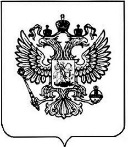 Министерство транспорта Российской Федерации(МИНТРАНС РОССИИ)Министерство транспорта Российской Федерации(МИНТРАНС РОССИИ)Министерство транспорта Российской Федерации(МИНТРАНС РОССИИ)ПРИКАЗПРИКАЗПРИКАЗ___________________________Москва№_________________________